\\\\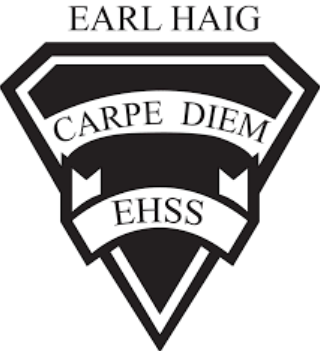 Course Outline and Evaluation SummaryCourse Code:      BDI3C1Course Outline and Evaluation SummaryCourse Code:      BDI3C1Title of Course:   Entrepreneurship:  The Venture                                        416-395-3210416-395-3210Department:       BusinessCourse DescriptionThis course focuses on ways in which entrepreneurs recognize opportunities, generate ideas, and organize resources to plan successful ventures.  Students will learn about values, traits, and skills most often associated with successful entrepreneurial activity. Students will have the opportunity to acquire the knowledge and skills of entrepreneurs by organizing an event, planning a school-based business or completing a venture. Students will learn to live and work as creative problem solvers who welcome and successfully manage change in their lives and work.Course EvaluationCourse EvaluationCourse EvaluationCourse EvaluationCourse EvaluationCourse EvaluationCourse evaluations incorporate one or more of the achievement categories (KICA). A brief description of each category can be found here. The final grade is calculated using the weighted percentages below.Course evaluations incorporate one or more of the achievement categories (KICA). A brief description of each category can be found here. The final grade is calculated using the weighted percentages below.Course evaluations incorporate one or more of the achievement categories (KICA). A brief description of each category can be found here. The final grade is calculated using the weighted percentages below.Course evaluations incorporate one or more of the achievement categories (KICA). A brief description of each category can be found here. The final grade is calculated using the weighted percentages below.Course evaluations incorporate one or more of the achievement categories (KICA). A brief description of each category can be found here. The final grade is calculated using the weighted percentages below.Course evaluations incorporate one or more of the achievement categories (KICA). A brief description of each category can be found here. The final grade is calculated using the weighted percentages below.Term Work:A variety of tasks where you show your learning and have marks assigned using the Achievement Categories/StrandsA variety of tasks where you show your learning and have marks assigned using the Achievement Categories/StrandsSummativeEvaluation:Marked summative tasks which assess your learning on the entire courseMarked summative tasks which assess your learning on the entire course70%25%Knowledge & Understanding30%30%Culminating Task70%25%Thinking & Inquiry30%30%Culminating Task70%25%Application30%n/aFinal Exam 70%25%Communication30%n/aFinal Exam Learning SkillsLearning skills provide information to help students understand what skills, habits and behaviors they need to work on to be successful. These are not connected with any numerical mark. A brief description of each skill can be found here. Responsibility, Organization, Independent Work, Collaboration, Initiative and Self-RegulationE – Excellent    G – Good    S – Satisfactory    N – Needs ImprovementRequired MaterialsAny educational resource required for this course will be provided by the school. It is the student’s responsibility to come to class with these materials. School/Departmental/Classroom ExpectationsAttendance:  The student is expected to attend class on time. Parents/guardians will be contacted if lates/attendance becomes an issue/hindrance. If the student knows about an absence in advance, they should contact the teacher.Plagiarism/Cheating:  A mark of 0 will be assigned for any work submitted that does not belong to the student. A mark of 0 will be assigned to a student who was found to have cheated. Parents/guardians will be informed.Missed Work:  If a student is absent from class, (e.g. illness, sports team) it is their responsibility to find out what they have missed and to catch up. The student is responsible for completing all of the work that was missed due to an absence. If a student misses an assignment or test without a legitimate explanation and documentation, marks up to and including the full value of the evaluation may be deducted. Make-up tests must be arranged to be written.Late Work:  Late work may result in a deduction of marks up to and including the full value of the evaluation.Course Assessment TasksCourse Assessment TasksCourse Assessment TasksCourse Assessment TasksUnit/Topic/StrandBig IdeasMajor Assignments / EvaluationsEstimated DurationUnit 1: Enterprising People and EntrepreneursAnalyse the characteristics and contributions of enterprising peopleCompare the characteristics and contributions of various entrepreneursAssess your entrepreneurial and enterprising potential.InterviewPresentation15 classesUnit 2: Ideas and Opportunities for New VenturesExplain the importance of invention and innovation to venture creationAnalyse various methods of generating ideas and identifying opportunities to satisfy needs and wants Generate realistic new ideas and identify possible business opportunitiesConduct primary and secondary marketing research to evaluate the idea or opportunity for your proposed venture.Ideation ProjectInventor PresentationMarket Research Assignment24 classesUnit 3: The Benefits of a Business PlanAssess the importance of having a business planAnalyse the structure and content of a business planExplain how to evaluate and revise a business planBusiness Plan Project26 classesUnit 4: Developing and Completing a Business Plan for the Proposed VentureAnalyse the resources required to run your chosen ventureComplete the components of an effective production plan for your chosen ventureComplete the components of an effective marketing plan for your chosen ventureComplete the components of an effective financial plan for your chosen ventureProduce, using appropriate software, a venture plan for your chosen venture.Culminating Task23 classes